Remote Learning						       Year:      Nursery                    Week beginning:  25/04/22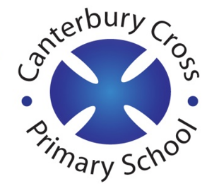 Email address to return completed work to: remotelearningN@cantcros.bham.sch.ukDay 1: Subject: Day 1: Literacy  Phonics word time readinghttps://schools.ruthmiskin.com/training/view/sC3DM4LH/5KTLdIgP Day 1: Maths  Complete the pattern https://www.twinkl.co.uk/go      Enter PIN Code   CS6971Day 1: Foundation subject Green Nursery rhyme book    Name writing card     letter sounds boardDay 1: PE link https://www.youtube.com/watch?v=lppLh0FI3iwDiggory the Dumptruck | A Cosmic Kids Yoga Adventure!Day 2: Subject: Day 2: Literacy  Phonics word time readinghttps://schools.ruthmiskin.com/training/view/1OcFMbOn/WXkgHEW6 Day 2: Maths Complete the pattern https://www.twinkl.co.uk/go      Enter PIN Code OF4076  Day 2: Foundation subject Green Nursery rhyme book    Name writing card     letter sounds boardDay 2: PE link https://www.youtube.com/watch?v=lppLh0FI3iwDiggory the Dumptruck | A Cosmic Kids Yoga Adventure!Day 3: Day 3: Literacy  Phonics word time readinghttps://schools.ruthmiskin.com/training/view/eEdqIB07/5Dn29Gu4 Day 3: Maths Complete the pattern https://www.twinkl.co.uk/go      Enter PIN Code   HO2069 Day 3: Foundation subject Green Nursery rhyme book    Name writing card     letter sounds boardDay 3: PE link https://www.youtube.com/watch?v=lppLh0FI3iwDiggory the Dumptruck | A Cosmic Kids Yoga Adventure!Day 4: Subject: Day 4: Literacy  Phonics word time readinghttps://schools.ruthmiskin.com/training/view/DhpsJNlM/vJvb66dg Day 4: Maths Complete the pattern https://www.twinkl.co.uk/go      Enter PIN Code   CB3241Day 4: Foundation subject Green Nursery rhyme book    Name writing card     letter sounds boardDay 4: PE link https://www.youtube.com/watch?v=U1UcBGlIf50Mimi the Mermaid | A Cosmic Kids Yoga Adventure!Day 5: Subject: Day 5: Literacy  Phonics word time readinghttps://schools.ruthmiskin.com/training/view/32ZT7ouT/P23pUfx5 Day 5: Maths Complete the pattern https://www.twinkl.co.uk/go      Enter PIN Code NJ2789  Day 5: Foundation subject Green Nursery rhyme book    Name writing card     letter sounds boardDay 5: PE link https://www.youtube.com/watch?v=U1UcBGlIf50Mimi the Mermaid | A Cosmic Kids Yoga Adventure!